* Information added on entry into Y6 and then amended at the end of the year.Primary PE Sport Grant Spending Plan Apr’2019- Mar’20Schools must use the funding to make additional and sustainable improvements to the quality of PE and sport they offer.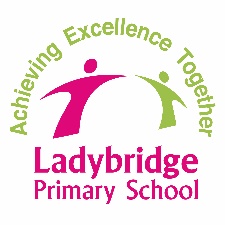 Key achievements to date: (from 2018-19)Areas for further improvement and baseline evidence of need:Increase the of Y6 pupils who can swim ( (see % below)Increased participation in inter-school competitions.Increased success in inter-school competitions.New SOW to support teaching, which has resulted in increased staff confidence.Increased access to physical equipment more often (new adventure trail in KS1 playground; more playground equipment).Increased % of timetable given to the teaching of PE.Continue to increase the % of Y6 pupils who can swim (see % below)Continue to increase the number of pupils participating in competitive sport (intra and inter school).Establish regular physical/exercise habits (to reduce obesity rates which are in line with Bolton, but above national).Improve storage and access to PE equipment in order to support facilitation, engagement and motivation by all staff and pupilsMeeting national curriculum requirements for swimming and water safetyPlease complete all of the below*:What percentage of your current Year 6 cohort swim competently, confidently and proficiently over a distance of at least 25 metres?Y6 from 2018-19 = 60% New Y6 (from 2019-20) = 54%What percentage of your current Year 6 cohort use a range of strokes effectively [for example, front crawl, backstroke and breaststroke]?Y6 from 2018-19 = 60%New Y6 (from 2019-20) = 54%What percentage of your current Year 6 cohort perform safe self-rescue in different water-based situations?Y6 from 2018-19 = 52%New Y6 (from 2019-20) = 51%Schools can choose to use the Primary PE and Sport Premium to provide additional provision for swimming but this must be for activity over and above the national curriculum requirements. Have you used it in this way?Yes (for Y3).Academic Year: 2019/20Academic Year: 2019/20Total fund allocated: £19330Total fund allocated: £19330Date Updated: July 2019Date Updated: July 2019Date Updated: July 2019Date Updated: July 2019Date Updated: July 2019Key indicator 1: The engagement of all pupils in regular physical activity – Chief Medical Officer guidelines recommend                 that primary school children undertake at least 30 minutes of physical activity a day in school                     Key indicator 1: The engagement of all pupils in regular physical activity – Chief Medical Officer guidelines recommend                 that primary school children undertake at least 30 minutes of physical activity a day in school                     Key indicator 1: The engagement of all pupils in regular physical activity – Chief Medical Officer guidelines recommend                 that primary school children undertake at least 30 minutes of physical activity a day in school                     Key indicator 1: The engagement of all pupils in regular physical activity – Chief Medical Officer guidelines recommend                 that primary school children undertake at least 30 minutes of physical activity a day in school                     Key indicator 1: The engagement of all pupils in regular physical activity – Chief Medical Officer guidelines recommend                 that primary school children undertake at least 30 minutes of physical activity a day in school                     Key indicator 1: The engagement of all pupils in regular physical activity – Chief Medical Officer guidelines recommend                 that primary school children undertake at least 30 minutes of physical activity a day in school                     Key indicator 1: The engagement of all pupils in regular physical activity – Chief Medical Officer guidelines recommend                 that primary school children undertake at least 30 minutes of physical activity a day in school                     Key indicator 1: The engagement of all pupils in regular physical activity – Chief Medical Officer guidelines recommend                 that primary school children undertake at least 30 minutes of physical activity a day in school                     Percentage of total allocation: 36%                                                      (£6900)Percentage of total allocation: 36%                                                      (£6900)Percentage of total allocation: 36%                                                      (£6900)School focus with clarity on intended impact on pupils:School focus with clarity on intended impact on pupils:Actions to achieve:Actions to achieve:Funding allocated:Funding allocated:Evidence and impact:Evidence and impact:Evidence and impact:Sustainability and suggested next steps:Sustainability and suggested next steps:- Introduce the daily mile to get all pupils undertaking at least 15 minutes of additional activity per day.- Introduce the daily mile to get all pupils undertaking at least 15 minutes of additional activity per day.- Pay remaining balance for track installation.- Establish expectations for different pupils, in terms of how and when they access the mile track.- Pay remaining balance for track installation.- Establish expectations for different pupils, in terms of how and when they access the mile track.£6000£6000All classes now accessing the daily mile tack on a daily basis, and teachers report that pupils enjoy this and return to the class refreshed and re-focused.All classes now accessing the daily mile tack on a daily basis, and teachers report that pupils enjoy this and return to the class refreshed and re-focused.All classes now accessing the daily mile tack on a daily basis, and teachers report that pupils enjoy this and return to the class refreshed and re-focused.Support more physical activity during break and lunchtimes (including more equipment and targeted time/ programmes)Support more physical activity during break and lunchtimes (including more equipment and targeted time/ programmes)- School council to survey pupils about equipment that will encourage physical activity; make decisions and purchase- Continue to encourage the use of the KS1 adventure trail.- Monthly survey/tracking to quantify numbers/pupil groups who use it most/least, carried out by PE leaders/Pupil leaders- Based on survey results, implement targeted programme for identified pupils.- School council to survey pupils about equipment that will encourage physical activity; make decisions and purchase- Continue to encourage the use of the KS1 adventure trail.- Monthly survey/tracking to quantify numbers/pupil groups who use it most/least, carried out by PE leaders/Pupil leaders- Based on survey results, implement targeted programme for identified pupils.£500£500KS1 adventure trail timetabled each break/lunchtime and proved very popular during the summer term.KS1 adventure trail timetabled each break/lunchtime and proved very popular during the summer term.KS1 adventure trail timetabled each break/lunchtime and proved very popular during the summer term.Review and improve storage and access to all PE/physical equipment (in order that staff and pupils do not have this as a barrier to enjoying and accessing PE).Review and improve storage and access to all PE/physical equipment (in order that staff and pupils do not have this as a barrier to enjoying and accessing PE).- PE leaders to identify storage and access problems and solutions (eg. hall shelves, PE hall store, external garage store, broken/ missing or flat equipment).- PE leaders to implement sustainable solutions (which may include purchasing moveable crates, boxes, trolleys, PE champions, etc).- PE leaders to identify storage and access problems and solutions (eg. hall shelves, PE hall store, external garage store, broken/ missing or flat equipment).- PE leaders to implement sustainable solutions (which may include purchasing moveable crates, boxes, trolleys, PE champions, etc).£400£400Key indicator 2: The profile of PE and sport being raised across the school as a tool for whole school improvement    Percentage of total allocation: 6% (£1200)Key indicator 2: The profile of PE and sport being raised across the school as a tool for whole school improvement    Percentage of total allocation: 6% (£1200)Key indicator 2: The profile of PE and sport being raised across the school as a tool for whole school improvement    Percentage of total allocation: 6% (£1200)Key indicator 2: The profile of PE and sport being raised across the school as a tool for whole school improvement    Percentage of total allocation: 6% (£1200)Key indicator 2: The profile of PE and sport being raised across the school as a tool for whole school improvement    Percentage of total allocation: 6% (£1200)Key indicator 2: The profile of PE and sport being raised across the school as a tool for whole school improvement    Percentage of total allocation: 6% (£1200)Key indicator 2: The profile of PE and sport being raised across the school as a tool for whole school improvement    Percentage of total allocation: 6% (£1200)Key indicator 2: The profile of PE and sport being raised across the school as a tool for whole school improvement    Percentage of total allocation: 6% (£1200)Key indicator 2: The profile of PE and sport being raised across the school as a tool for whole school improvement    Percentage of total allocation: 6% (£1200)Key indicator 2: The profile of PE and sport being raised across the school as a tool for whole school improvement    Percentage of total allocation: 6% (£1200)Key indicator 2: The profile of PE and sport being raised across the school as a tool for whole school improvement    Percentage of total allocation: 6% (£1200)School focus with clarity on intended impact on pupils:School focus with clarity on intended impact on pupils:Actions to achieve:Actions to achieve:Funding allocated:Funding allocated:Evidence and impact:Evidence and impact:Evidence and impact:Sustainability and suggested next steps:Sustainability and suggested next steps:Improve the prominence of the inter-school competition and house trophy.Improve the prominence of the inter-school competition and house trophy.- Review the position of the PE/sport noticeboard and consider how to increase the profile, and similarly do this for the Ladybridge Sports Cup (a series of in-school competitions).- Purchase a cabinet trophy/display shelf.- Review the position of the PE/sport noticeboard and consider how to increase the profile, and similarly do this for the Ladybridge Sports Cup (a series of in-school competitions).- Purchase a cabinet trophy/display shelf.£0£200£0£200Continue to invite sporting-based role models into school to inspire pupils and promote engagement/love of sport.Continue to invite sporting-based role models into school to inspire pupils and promote engagement/love of sport.- Ask pupils about which sports people they know/inspire them.- Research and network to identify local role-models that can visit school, and also approach national sports associations (including BOC) to see what they offer.- Arrange visits.- Ask pupils about which sports people they know/inspire them.- Research and network to identify local role-models that can visit school, and also approach national sports associations (including BOC) to see what they offer.- Arrange visits.£1000£1000Key indicator 3: Increased confidence, knowledge and skills of all staff in teaching PE and sport                                        Percentage of total allocation: 3% (£500)Key indicator 3: Increased confidence, knowledge and skills of all staff in teaching PE and sport                                        Percentage of total allocation: 3% (£500)Key indicator 3: Increased confidence, knowledge and skills of all staff in teaching PE and sport                                        Percentage of total allocation: 3% (£500)Key indicator 3: Increased confidence, knowledge and skills of all staff in teaching PE and sport                                        Percentage of total allocation: 3% (£500)Key indicator 3: Increased confidence, knowledge and skills of all staff in teaching PE and sport                                        Percentage of total allocation: 3% (£500)Key indicator 3: Increased confidence, knowledge and skills of all staff in teaching PE and sport                                        Percentage of total allocation: 3% (£500)Key indicator 3: Increased confidence, knowledge and skills of all staff in teaching PE and sport                                        Percentage of total allocation: 3% (£500)Key indicator 3: Increased confidence, knowledge and skills of all staff in teaching PE and sport                                        Percentage of total allocation: 3% (£500)Key indicator 3: Increased confidence, knowledge and skills of all staff in teaching PE and sport                                        Percentage of total allocation: 3% (£500)Key indicator 3: Increased confidence, knowledge and skills of all staff in teaching PE and sport                                        Percentage of total allocation: 3% (£500)Key indicator 3: Increased confidence, knowledge and skills of all staff in teaching PE and sport                                        Percentage of total allocation: 3% (£500)School focus with clarity on intended impact on pupils:School focus with clarity on intended impact on pupils:Actions to achieve:Actions to achieve:Fundingallocated:Fundingallocated:Evidence and impact:Evidence and impact:Evidence and impact:Sustainability and suggested next steps:Sustainability and suggested next steps:Review and tweak the SOW to ensure all staff (and therefore pupils) are able to benefit from using it, resulting in high quality planning, delivery and evaluation of PE. Review and tweak the SOW to ensure all staff (and therefore pupils) are able to benefit from using it, resulting in high quality planning, delivery and evaluation of PE. - PE leaders, HT and identified staff to review the PE SOW, and make necessary amendments.- Implement and evaluate changes to SOW, including PE leaders monitoring activities.- PE leaders, HT and identified staff to review the PE SOW, and make necessary amendments.- Implement and evaluate changes to SOW, including PE leaders monitoring activities.£0£0Provide high quality, targeted PE CPD for staff (in identified areas of the PE curriculum), to support high quality teaching of PEProvide high quality, targeted PE CPD for staff (in identified areas of the PE curriculum), to support high quality teaching of PE- PE leader gather staff views of ‘weaker’ teaching areas of PE.- Organise PE CPD.- PE leader to evaluate the impact of any CPD (though range of monitoring activities).- PE leader gather staff views of ‘weaker’ teaching areas of PE.- Organise PE CPD.- PE leader to evaluate the impact of any CPD (though range of monitoring activities).£500£500PE CPD whole staff training organised for Autumn term.PE CPD whole staff training organised for Autumn term.PE CPD whole staff training organised for Autumn term.Key indicator 4: Broader experience of a range of sports and activities offered to all pupils                                            Percentage of total allocation: 49% (£9500)Key indicator 4: Broader experience of a range of sports and activities offered to all pupils                                            Percentage of total allocation: 49% (£9500)Key indicator 4: Broader experience of a range of sports and activities offered to all pupils                                            Percentage of total allocation: 49% (£9500)Key indicator 4: Broader experience of a range of sports and activities offered to all pupils                                            Percentage of total allocation: 49% (£9500)Key indicator 4: Broader experience of a range of sports and activities offered to all pupils                                            Percentage of total allocation: 49% (£9500)Key indicator 4: Broader experience of a range of sports and activities offered to all pupils                                            Percentage of total allocation: 49% (£9500)Key indicator 4: Broader experience of a range of sports and activities offered to all pupils                                            Percentage of total allocation: 49% (£9500)Key indicator 4: Broader experience of a range of sports and activities offered to all pupils                                            Percentage of total allocation: 49% (£9500)Key indicator 4: Broader experience of a range of sports and activities offered to all pupils                                            Percentage of total allocation: 49% (£9500)Key indicator 4: Broader experience of a range of sports and activities offered to all pupils                                            Percentage of total allocation: 49% (£9500)Key indicator 4: Broader experience of a range of sports and activities offered to all pupils                                            Percentage of total allocation: 49% (£9500)School focus with clarity on intended impact on pupils:School focus with clarity on intended impact on pupils:Actions to achieve:Actions to achieve:Fundingallocated:Fundingallocated:Evidence and impact:Evidence and impact:Evidence and impact:Sustainability and suggested next steps:Sustainability and suggested next steps:Continue to offer a wide range of activities both within and outside the curriculum in order to provide pupils with a broad range of physical activity experiences (including whole school events).Continue to offer a wide range of activities both within and outside the curriculum in order to provide pupils with a broad range of physical activity experiences (including whole school events).- Undertake a pupil survey.- Book bikeability for Y6.- Organise an extra-curricular fencing club (follow up to taster workshops).- Organise and run a range of extra-curricular sporting clubs (lunch and after school), using school staff and external coaches. Clubs to include:Summer: Rounders, Football, Netball, Running, DanceAutumn: Football, Fitness, NetballSpring: TBC- Look at how we can increase the number and type of sporting clubs that can be run, including by school staff and external coaches.- Provide each class with their own sporting money, to be spent on a sports activity/experience of their choice.- Undertake a pupil survey.- Book bikeability for Y6.- Organise an extra-curricular fencing club (follow up to taster workshops).- Organise and run a range of extra-curricular sporting clubs (lunch and after school), using school staff and external coaches. Clubs to include:Summer: Rounders, Football, Netball, Running, DanceAutumn: Football, Fitness, NetballSpring: TBC- Look at how we can increase the number and type of sporting clubs that can be run, including by school staff and external coaches.- Provide each class with their own sporting money, to be spent on a sports activity/experience of their choice.£200£600£1820£1040 £1040 (TBC)£2000 (TBC)£200 x 14 = £2800£200£600£1820£1040 £1040 (TBC)£2000 (TBC)£200 x 14 = £2800All planned summer clubs took place.External coaches to deliver tennis and FUNdamentals clubs during the Autumn term. All planned summer clubs took place.External coaches to deliver tennis and FUNdamentals clubs during the Autumn term. All planned summer clubs took place.External coaches to deliver tennis and FUNdamentals clubs during the Autumn term. Key indicator 5: Increased participation in competitive sport                                                                                                     Percentage of total allocation: 1% (£200)Key indicator 5: Increased participation in competitive sport                                                                                                     Percentage of total allocation: 1% (£200)Key indicator 5: Increased participation in competitive sport                                                                                                     Percentage of total allocation: 1% (£200)Key indicator 5: Increased participation in competitive sport                                                                                                     Percentage of total allocation: 1% (£200)Key indicator 5: Increased participation in competitive sport                                                                                                     Percentage of total allocation: 1% (£200)Key indicator 5: Increased participation in competitive sport                                                                                                     Percentage of total allocation: 1% (£200)Key indicator 5: Increased participation in competitive sport                                                                                                     Percentage of total allocation: 1% (£200)Key indicator 5: Increased participation in competitive sport                                                                                                     Percentage of total allocation: 1% (£200)Key indicator 5: Increased participation in competitive sport                                                                                                     Percentage of total allocation: 1% (£200)Key indicator 5: Increased participation in competitive sport                                                                                                     Percentage of total allocation: 1% (£200)Key indicator 5: Increased participation in competitive sport                                                                                                     Percentage of total allocation: 1% (£200)School focus with clarity on intended impact on pupils:School focus with clarity on intended impact on pupils:Actions to achieve:Actions to achieve:Fundingallocated:Fundingallocated:Evidence and impact:Evidence and impact:Evidence and impact:Sustainability and suggested next steps:Sustainability and suggested next steps:Provide additional competitive sports (in addition to those provided by school staff), prioritising those identified from pupil survey/parents views. In order that we increase the number of pupils participating in competitive sport.Provide additional competitive sports (in addition to those provided by school staff), prioritising those identified from pupil survey/parents views. In order that we increase the number of pupils participating in competitive sport.- Contact local sports providers (linked to school priorities).- Inform parents/pupils about clubs, and prepare registers.- Source and purchase sports motivational stickers/rewards .- PE leader to monitor the quality of provision and impact.- Encourage all teachers take pupils to at least one competitive sporting event during the year.- Review transport options to competitions (eg. (cost of business insurance for staff- Timetable and organise intra-school competition events, to provide appropriate preparation for external events. - Contact local sports providers (linked to school priorities).- Inform parents/pupils about clubs, and prepare registers.- Source and purchase sports motivational stickers/rewards .- PE leader to monitor the quality of provision and impact.- Encourage all teachers take pupils to at least one competitive sporting event during the year.- Review transport options to competitions (eg. (cost of business insurance for staff- Timetable and organise intra-school competition events, to provide appropriate preparation for external events. £100£100£0£100£100£0Additional indicator: Additional swimming                                                                                                                                    Percentage of total allocation: 8% (£1500)Additional indicator: Additional swimming                                                                                                                                    Percentage of total allocation: 8% (£1500)Additional indicator: Additional swimming                                                                                                                                    Percentage of total allocation: 8% (£1500)Additional indicator: Additional swimming                                                                                                                                    Percentage of total allocation: 8% (£1500)Additional indicator: Additional swimming                                                                                                                                    Percentage of total allocation: 8% (£1500)Additional indicator: Additional swimming                                                                                                                                    Percentage of total allocation: 8% (£1500)Additional indicator: Additional swimming                                                                                                                                    Percentage of total allocation: 8% (£1500)Additional indicator: Additional swimming                                                                                                                                    Percentage of total allocation: 8% (£1500)Additional indicator: Additional swimming                                                                                                                                    Percentage of total allocation: 8% (£1500)Additional indicator: Additional swimming                                                                                                                                    Percentage of total allocation: 8% (£1500)Additional indicator: Additional swimming                                                                                                                                    Percentage of total allocation: 8% (£1500)School focus with clarity on intendedimpact on pupils:School focus with clarity on intendedimpact on pupils:Actions to achieve:Actions to achieve:Fundingallocated:Fundingallocated:Evidence and impact:Evidence and impact:Evidence and impact:Sustainability and suggested next steps:Sustainability and suggested next steps:- To ensure all existing swimmers improve their use of strokes and increase their attainment by 10 metres thus increasing their confidence in water. - All remaining non swimmers achieve 25 metres by the end of Y6 thus meeting the statutory requirements of the national curriculum for PE. - All pupils can perform safe self-rescue over a varied distance so they are confident and safe in water. - To ensure all existing swimmers improve their use of strokes and increase their attainment by 10 metres thus increasing their confidence in water. - All remaining non swimmers achieve 25 metres by the end of Y6 thus meeting the statutory requirements of the national curriculum for PE. - All pupils can perform safe self-rescue over a varied distance so they are confident and safe in water. - Arrange additional pool space and swimming instruction (from LA) with a focus on intensive swimming sessions across a week/fortnight for Y3 pupils.- Arrange additional pool space and swimming instruction (from LA) with a focus on intensive swimming sessions across a week/fortnight for Y3 pupils.£1500£1500